SEZNAM KNJIG  ZA ANGLEŠKO BRALNO ZNAČKO 2015/16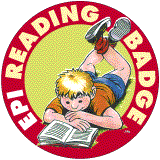 4.RAZRED:Roald Dahl: The Enormous CrocodileMelanie Williams: Winston the WizardCaroline Laidlaw: Rainbow Bird5.RAZRED:Nicola Schofield: ThumbelinaRoald Dahl: The Giraffe and the Pelly and MeHelen Parker: Pirate Patch and the Treasure MapRachel Wilson: Lady and the Tramp6.RAZRED:Roald Dahl: Fantastic Mr FoxC. Degnan-Veness: PollyannaLaura Miller: Brain GymHelen Parker: The IncrediblesMaria Luisa Iturain: Sport with Trainer Tim7.RAZRED:Roald Dahl: The TwitsLaura Miller: The Tomorrow MirrorPaul Shipton: The AristocatsBrigit Viney: Kim's ChoiceM.R. James: The Crown8. RAZRED:Izabella Hearn: SharksRobert L. Stevenson: KidnappedElaine O'Reilly: Project OmegaE. Amos, E. Preschner: Amazon RallyHellen Parker: WALL-E9.RAZRED:William Shakespeare: Romeo and JulietMarie Crook: Atlantis: The Lost EmpirePaul Shipton: Charles DickensGeoffrey Chaucer: The Canterbury Tales Thomas Hardy: Under the Greenwood Tree